FORMULIR BERITA ACARA PENETAPAN PEMBIMBING SKRIPSIUNIVERSITAS NEGERI MAKASSARFORMULIRBERITA ACARA PENETAPAN PEMBIMBING SKRIPSIPada hari ini ................ tanggal ....... bulan ......... tahun .......... telah berlangsung rapat penetapan Pembimbing Skripsi Jam .....................s.d................. WITA bertempat di ............................... dihadiri oleh .......... orang, dengan hasil menyetujuiUsulan Judul Skripsi yang disetujui.............................................................................................................................................................................................................................................................................................................................................................................................Dosen Pembimbing :1. ...................................................2. ...................................................Makassar, ......................... 20Ketua Program Studi,(......................................................)NIP/NIDN.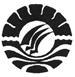 UNIVERSITAS NEGERIMAKASSARKode/No:UNIVERSITAS NEGERIMAKASSARTanggal:FORMULIR BERITA ACARA PENETAPAN PEMBIMBING SKRIPSIRevisi:FORMULIR BERITA ACARA PENETAPAN PEMBIMBING SKRIPSIHalaman:1 dari 2ProsesPenanggungjawabPenanggungjawabPenanggungjawabTanggalProsesNamaJabatanTandatanganTanggalPerumusanPemeriksaanPersetujuanPenetapanPengendalian1.Nama:2.NIM:3.Semester/ TA:4.IPK:5.Jumlah SKS dicapai:6.Program Studi:7.Jurusan:8.Fakultas:9.Dosen PA: